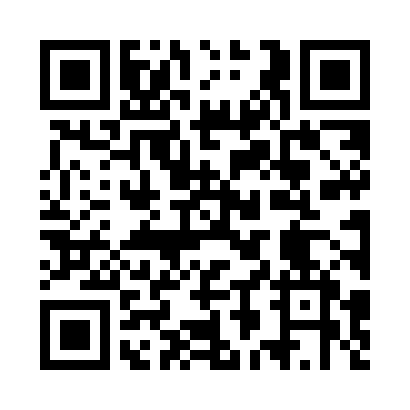 Prayer times for Moskuliki, PolandMon 1 Apr 2024 - Tue 30 Apr 2024High Latitude Method: Angle Based RulePrayer Calculation Method: Muslim World LeagueAsar Calculation Method: HanafiPrayer times provided by https://www.salahtimes.comDateDayFajrSunriseDhuhrAsrMaghribIsha1Mon4:166:1612:465:137:169:092Tue4:146:1412:455:147:189:113Wed4:116:1212:455:157:209:134Thu4:086:0912:455:167:219:155Fri4:056:0712:445:177:239:186Sat4:026:0512:445:197:259:207Sun3:596:0212:445:207:269:228Mon3:566:0012:445:217:289:259Tue3:535:5812:435:227:309:2710Wed3:505:5612:435:237:319:2911Thu3:475:5412:435:257:339:3212Fri3:445:5112:435:267:359:3413Sat3:415:4912:425:277:369:3714Sun3:385:4712:425:287:389:3915Mon3:345:4512:425:297:409:4216Tue3:315:4312:425:307:429:4417Wed3:285:4012:415:317:439:4718Thu3:255:3812:415:337:459:5019Fri3:225:3612:415:347:479:5220Sat3:185:3412:415:357:489:5521Sun3:155:3212:415:367:509:5822Mon3:125:3012:405:377:5210:0123Tue3:085:2812:405:387:5310:0324Wed3:055:2612:405:397:5510:0625Thu3:015:2412:405:407:5710:0926Fri2:585:2212:405:417:5810:1227Sat2:555:2012:395:428:0010:1528Sun2:515:1812:395:438:0210:1829Mon2:475:1612:395:448:0310:2130Tue2:445:1412:395:458:0510:24